INFORME CONTROL INTERNO CONTABLE CONSOLIDADO VIGENCIA 2023INTRODUCCIÓN:La implementación y evaluación de este procedimiento está orientado a los responsables de la información financiera, económica, social y ambiental en las entidades contables públicas, con el fin de adelantar las gestiones administrativas necesarias que conduzcan a garantizar la producción de información con las características de confiabilidad, relevancia y comprensibilidad a que se refiere el marco conceptual del Plan General de Contabilidad Pública. La información contable debe servir como instrumento para que los diferentes usuarios fundamenten sus decisiones relacionadas con el control y optimización de los recursos públicos, en procura de una gestión pública eficiente y transparente, para lo cual se deberá revelar información que interprete la realidad financiera, económica, social y ambiental. Toda la información revelada en los estados contables debe ser susceptible de comprobaciones y conciliaciones exhaustivas o aleatorias, internas o externas, que acrediten y confirmen su confiabilidad, relevancia y comprensibilidad, observando siempre la aplicación estricta del Régimen de Contabilidad Pública para el reconocimiento y revelación de las transacciones, hechos y operaciones realizadas por la entidad contable pública.DEFINICIONES Y MARCO NORMATIVOResolución 357 de 2008: conceptos que son la base de formulación para la Evaluación del Control Interno Contable.  El Control Interno Contable: Es un proceso bajo la responsabilidad del representante legal o máximo directivo de la entidad contable pública, así como de los directivos de primer nivel responsables de las áreas contables; se adelanta, con el fin de lograr la existencia y efectividad de los procedimientos de control y verificación de las actividades propias del proceso contable, capaces de garantizar razonablemente que la información financiera, económica, social y ambiental cumpla con las características cualitativas de confiabilidad, relevancia y comprensibilidad de que trata el Régimen de Contabilidad Pública.  La Evaluación del Control Interno Contable: Es la medición o valoración que se hace al Control Interno en el proceso contable, con el propósito de determinar su calidad, el nivel de confianza que se le puede otorgar y si sus actividades de control son eficaces, eficientes y económicas en la prevención y neutralización del riesgo inherente a la gestión contable.  El Riesgo de Índole Contable: Representa la posibilidad de ocurrencia de eventos, tanto internos como externos, que tienen la probabilidad de afectar o impedir el logro de información contable con las características de confiabilidad, relevancia y comprensibilidad. El riesgo de índole contable se materializa cuando los hechos económicos, financieros, sociales y ambientales no se incluyan en el proceso contable o, habiendo sido incluidos, no cumplan con lo dispuesto en el Régimen de Contabilidad Pública.Resolución 193 de 2016: Incorpora en los Procedimientos Transversales del Régimen de Contabilidad Pública, el procedimiento para la evaluación del control interno contable, con el fin de medir la efectividad de las acciones mínimas de control que deben realizar los responsables de la información financiera de las entidades públicas y garantizar, razonablemente, la producción de información financiera con las características fundamentales de relevancia y representación fiel, definidas en el marco conceptual del marco normativo que le sea aplicable a la entidad, de acuerdo con lo establecido en el Régimen de Contabilidad Pública. El procedimiento para la evaluación del control interno contable quedará como se indica en el anexo de la presente resolución. El procedimiento para la evaluación del control interno contable debe ser aplicado por las entidades incluidas en el ámbito del Régimen de Contabilidad Pública El Jefe de la Oficina de Control Interno, o quien haga sus veces, tendrá la responsabilidad de evaluar la efectividad del control interno contable necesario para generar la información financiera de la entidad, con las características fundamentales de relevancia y representación fiel, definidas en el marco conceptual del marco normativo que le sea aplicable a la entidad. De igual modo, producto de la aplicación del instrumento de evaluación, deberá reportar a la Contaduría General de la Nación el informe anual de evaluación del control interno contable, en la fecha y condiciones que defina este organismo de regulación contable. El control interno contable deberá guardar concordancia con el Manual Técnico del Modelo Estándar de Control Interno para el Estado Colombiano -MECI 2014- (adoptado mediante el Decreto 943 de 2014) y se evaluará observando el procedimiento anexo a esta Resolución.METODOLOGÍALa Evaluación se realiza teniendo en cuenta el instructivo 002 del 08 de septiembre de 2014, “Instrucciones relacionadas con la elaboración del estado de la situación financiera de apertura. Los estados financieros del final del periodo de transición, la elaboración y presentación de los primeros estados financieros bajo el nuevo marco de regulación, emitido por la Contaduría General de la Nación –CGN- así como la Resolución 193 de 05 de mayo de 2016 que respecta para la vigencia del 2016 los parámetros en consecuencia de los procedimientos del área financiera, con los grupos de apoyo de contabilidad, presupuesto, tesorería, facturación, activos fijos y cartera. De acuerdo al anexo.El presente informe tiene como finalidad evaluar el desarrollo del control interno contable de la E.S.E Hospital San José del Guaviare durante la vigencia 2023, teniendo como base de evaluación los controles existentes en las actividades de Políticas contables, Etapas del proceso contable RECONOCIMIENTO (identificación, clasificación medición inicial) MEDICIÓN POSTERIOR, REVELACION (presentación de estados financieros), RENDICIÓN DE CUENTAS Y GESTIÓN DEL RIESGO CONTABLE. ALCANCEEvaluar el Sistema Control Interno Contable de la E.S.E Hospital San José del Guaviare, en el periodo comprendido entre el 01 de enero al 31 de diciembre de 2023, con el fin de determinar su estado, nivel de confiabilidad que existe en la información que se genera a diario y verificar si las actividades de control que se ejercen son eficientes y eficaces en la prevención del riesgo de la gestión contable y financiera de la entidad.VALORACIÓN CUANTITATIVA4.1 Estado del Control Interno ContableResultado de la aplicación del cuestionario dispuesto por la Contaduría General de la Nación Resolución 136 de 2016, la E.S.E Hospital San José del Guaviare obtuvo calificación: - 4.92 IGUAL A EFICIENTE.Fuente: Sistema CHIP (CGN)Encuesta: Resolución 193 de 2016- Valoración de CICRANGOS DE CALIFICACIÓN DE LA EVALAUCIÓN DEL CONTROL INTERNO CONTABLE InterpretaciónDe forma global el control interno contable tiene una calificación de 4.92 sobre 5.00, lo anterior acorde a la Resolución 193 de 2016 de la CGN, el control interno contable de la E.S.E Hospital San José del Guaviare se calificó como EFICIENTE.VALORACIÓN CUALITATIVAUna vez realizada la evaluación del informe de control interno contable de la vigencia 2023, se establecieron unas debilidades y fortalezas generándose unas recomendaciones, las cuales se describen a continuación: 5.1 DEBILIDADESSe dificulta la razonabilidad de algunas cuentas, debido a que existe personal Contratista que no radica de manera mensual las cuentas de cobro.El no cumplimiento de las conciliaciones entre áreas en las fechas programadas.5.2 FORTALEZASSe logró evidenciar que el equipo financiero de la entidad se capacitó durante la vigencia 2023, de la siguiente manera: la líder del área de Contabilidad asistió al Seminario de actualización claves para el cierre financiero y contable 2023 y preparación 2024, durante los días 29 y 30 de noviembre y 01 y 02 de diciembre de 2023; el auxiliar administrativo del área de Contabilidad asistió al Taller de Herramientas para la presentación de los medios magnéticos - información Exógena, durante los días 19,20,21 y 22 de abril de 2023; como también el técnico administrativo del área de Presupuesto asistió al Seminario gestión efectiva del presupuesto público, durante los días 15,16,17 y 18 de febrero de 2023 y al Seminario de actualización en presupuesto público con énfasis en cierre presupuestal 2023 y apertura PGN 2024 durante los días 08,09,10 y 11 de noviembre de 2023; la Almacenista y la Subgerente Administrativa asistieron al XVI congreso Nacional de finanzas publicas a realizarse en el centro de convenios CAFAM-FLORESTA en la ciudad de Bogotá D,C durante los días 13,14,15,16 y 17 de septiembre de 2023 en la ciudad de Bogotá D,C.Cada vez se denota más el compromiso por el personal que conforma el grupo financiero de la entidad (Contabilidad, Presupuesto Subgerencia Administrativa y Financiera, Tesorería) en capacitarse y actualizarse frente a la normatividad aplicable a la entidad.La entidad cuenta con 2 software (Dinámica Gerencial) que ayudan y garantizan la trazabilidad y control del proceso contable y (Almera) donde se gestiona la trazabilidad de los mapas de riesgos de la entidad. La entidad cuenta con un manual de política contables, así mismo las áreas involucradas en el proceso contable cuenta con procedimientos definidos. Los libros de contabilidad se diligencian y se llevan de acuerdo a los lineamientos del régimen de la Contabilidad Pública. La información contenida en los estados financieros es reportada oportunamente ante la Contaduría General de la Nación.Los E.F de la entidad se elaboran de forma clara, para que sea de fácil comprensión del usuario.5.3 RECOMENDACIONESIncluir en el PIC de la vigencia 2024, capacitaciones que fortalezcan el proceso contable de la entidad.Actualizar procedimientos del proceso contable, cada vez que se identifiquen actualizaciones normativas y/o cambios en la forma de realizar los procesos dentro de la entidad.Fortalecer la gestión administrativa en los puntos que arrojaron en la evaluación de Control Interno Contable un PARCIALMENTE en cumplimiento.Seguir con las conciliaciones con las diferentes áreas, asegurando el cumplimiento de las fechas establecidas.Generar estrategias o un Plan de Mejora para dar cumplimiento total a los compromisos adoptados dentro del Comité Técnico de Sostenibilidad del Sistema Contable.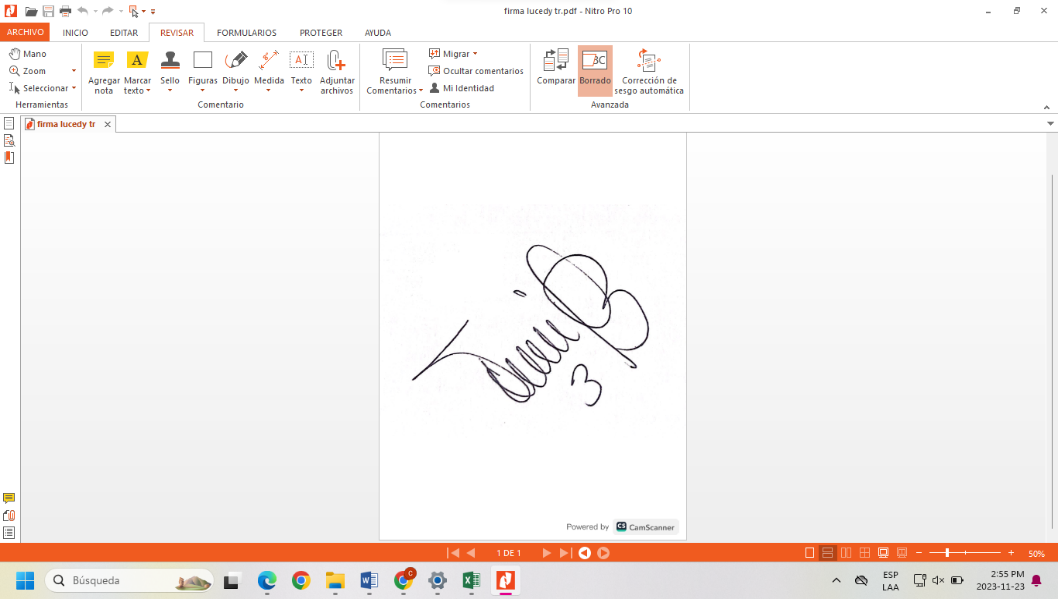 LUCEDY TRUJILLO LAZOJefe Oficina de Control Interno de GestiónProyectó y Elaboró: Catherine Gallo Vélez, Profesional de Apoyo OCIG	Reviso y Aprobó: Lucedy Trujillo Lazo; Jefe OCIGCÓDIGONOMBRECALIFICACIÓNOBSERVACIONESPROMEDIO POR CRITERIO
(Unidad )CALIFICACIÓN TOTAL
(Unidad )1ELEMENTOS DEL MARCO NORMATIVO4.921.1.1..........1. LA ENTIDAD HA DEFINIDO LAS POLÍTICAS CONTABLES QUE DEBE APLICAR PARA EL RECONOCIMIENTO, MEDICIÓN, REVELACIÓN Y PRESENTACIÓN DE LOS HECHOS ECONÓMICOS DE ACUERDO CON EL MARCO NORMATIVO QUE LE CORRESPONDE APLICAR?SILa entidad cuenta con un Manual de Políticas Contables aprobado mediante el comité de sostenibilidad financiera y Resolución 0806 del 23 de diciembre de 2020.1.001.1.2..........1.1. SE SOCIALIZAN LAS POLÍTICAS CON EL PERSONAL INVOLUCRADO EN EL PROCESO CONTABLE?SISe realiza Comité Técnico de Sostenibilidad del Sistema Contable en conformidad al artículo 4 de la Resolución 0550 del 25 de septiembre de 2020, en la cual quedo estipulado que cada 3 meses se realizarán reuniones ordinarias, y extraordinarias cuando se estime necesario. En ellas se dan a conocer temas como: informes rendidos, normatividad vigente que involucre el proceso contable para que la información sea confiable, oportuno y útil.1.1.3..........1.2. LAS POLÍTICAS ESTABLECIDAS SON APLICADAS EN EL DESARROLLO DEL PROCESO CONTABLE?SIConsultando con el personal del área de contabilidad, se evidencia el uso permanente del Manual de Políticas Contables en la Entidad.1.1.4..........1.3. LAS POLÍTICAS CONTABLES RESPONDEN A LA NATURALEZA Y A LA ACTIVIDAD DE LA ENTIDAD?SIEl Manual de Políticas Contables se actualizó y aprobó por el Comité Técnico de Sostenibilidad del Sistema Contable; por tanto, tuvo la participación del personal y áreas involucradas en el proceso.1.1.5..........1.4. LAS POLÍTICAS CONTABLES PROPENDEN POR LA REPRESENTACIÓN FIEL DE LA INFORMACIÓN FINANCIERA?SIN.A1.1.6..........2. SE ESTABLECEN INSTRUMENTOS (PLANES, PROCEDIMIENTOS, MANUALES, REGLAS DE NEGOCIO, GUÍAS, ETC) PARA EL SEGUIMIENTO AL CUMPLIMIENTO DE LOS PLANES DE MEJORAMIENTO DERIVADOS DE LOS HALLAZGOS DE AUDITORÍA INTERNA O EXTERNA?SILa Entidad mediante Resolución N 0159 de 2020 dio los lineamientos para el tratamiento y gestión a los planes de mejoramiento, de igual manera la entidad cuenta con procedimientos establecidos para cada proceso en el seguimiento de avances y cumplimiento a los planes de mejoramientos resultantes de las auditorías internas realizadas a las diferentes áreas.1.001.1.7..........2.1. SE SOCIALIZAN ESTOS INSTRUMENTOS DE SEGUIMIENTO CON LOS RESPONSABLES?SISe socializó el Manual de Políticas Contables el cual fue aprobado por medio de la Resolución N 0806 de 2020 , en el Comité de Gestión y Desempeño.1.1.8..........2.2. SE HACE SEGUIMIENTO O MONITOREO AL CUMPLIMIENTO DE LOS PLANES DE MEJORAMIENTO?SISe realiza seguimiento trimestral a los avances de los planes de mejoramientos resultante de la auditoria externa regular realizada a la Entidad y de las auditorías internas realizadas por Control Interno de Gestión.1.1.9..........3. LA ENTIDAD CUENTA CON UNA POLÍTICA O INSTRUMENTO (PROCEDIMIENTO, MANUAL, REGLA DE NEGOCIO, GUÍA, INSTRUCTIVO, ETC.) TENDIENTE A FACILITAR EL FLUJO DE INFORMACIÓN RELATIVO A LOS HECHOS ECONÓMICOS ORIGINADOS EN CUALQUIER DEPENDENCIA?SIEn los procesos y procedimientos de las áreas.1.001.1.10..........3.1. SE SOCIALIZAN ESTAS HERRAMIENTAS CON EL PERSONAL INVOLUCRADO EN EL PROCESO?SIDurante la vigencia 2021 se actualizaron los procedimientos y el líder del proceso socializó con el personal de las áreas, mediante correos electrónicos; como también se aplicó al personal la medición de adherencia de los procedimientos socializados.1.1.11..........3.2. SE TIENEN IDENTIFICADOS LOS DOCUMENTOS IDÓNEOS MEDIANTE LOS CUALES SE INFORMA AL ÁREA CONTABLE?SISoportes de transacciones y conciliaciones con las áreas del proceso contable1.1.12..........3.3. EXISTEN PROCEDIMIENTOS INTERNOS DOCUMENTADOS QUE FACILITEN LA APLICACIÓN DE LA POLÍTICA?SIEstán debidamente soportados en el Manual de Política Contable. (Formatos)1.1.13..........4. SE HA IMPLEMENTADO UNA POLÍTICA O INSTRUMENTO (DIRECTRIZ, PROCEDIMIENTO, GUÍA O LINEAMIENTO) SOBRE LA IDENTIFICACIÓN DE LOS BIENES FÍSICOS EN FORMA INDIVIDUALIZADA DENTRO DEL PROCESO CONTABLE DE LA ENTIDAD?SISe le asigna un responsable a cada activo fijo de la entidad, por lo que el área de activos fijos realiza la verificación de lo asignado con lo que se encuentra en medio físico, para lo cual en la vigencia 2023 se trabajó de acuerdo a un cronograma. Adicional a ello existe el manual de Manejo, Control, Custodia y baja de la Propiedad, Planta y Equipo. Y también el área de activos Fijos realizó inventarios de los activos en cada área o servicio.1.001.1.14..........4.1. SE HA SOCIALIZADO ESTE INSTRUMENTO CON EL PERSONAL INVOLUCRADO EN EL PROCESO?SIFue socializado en el Comité Técnico de Sostenibilidad del Sistema Contable, de manera presencial en algunas áreas y de forma general a todas las áreas por medio de correo electrónico institucional.1.1.15..........4.2. SE VERIFICA LA INDIVIDUALIZACIÓN DE LOS BIENES FÍSICOS?SIDentro del sistema está identificado cada bien con su responsable y la información de fábrica.1.1.16..........5. SE CUENTA CON UNA DIRECTRIZ, GUÍA O PROCEDIMIENTO PARA REALIZAR LAS CONCILIACIONES DE LAS PARTIDAS MÁS RELEVANTES, A FIN DE LOGRAR UNA ADECUADA IDENTIFICACIÓN Y MEDICIÓN?SISe encuentran incorporados en el Manual de Políticas Contables1.001.1.17..........5.1. SE SOCIALIZAN ESTAS DIRECTRICES, GUÍAS O PROCEDIMIENTOS CON EL PERSONAL INVOLUCRADO EN EL PROCESO?SISon de conocimiento de las personas involucradas en los procesos contables.1.1.18..........5.2. SE VERIFICA LA APLICACIÓN DE ESTAS DIRECTRICES, GUÍAS O PROCEDIMIENTOS?SIExiste un procedimiento el cual es liderado por la Contadora de la entidad.1.1.19..........6. SE CUENTA CON UNA DIRECTRIZ, GUÍA, LINEAMIENTO, PROCEDIMIENTO O INSTRUCCIÓN EN QUE SE DEFINA LA SEGREGACIÓN DE FUNCIONES (AUTORIZACIONES, REGISTROS Y MANEJOS) DENTRO DE LOS PROCESOS CONTABLES?SIManual de Procesos y Procedimientos y Manual de Políticas Contables0.861.1.20..........6.1. SE SOCIALIZA ESTA DIRECTRIZ, GUÍA, LINEAMIENTO, PROCEDIMIENTO O INSTRUCCIÓN CON EL PERSONAL INVOLUCRADO EN EL PROCESO?SIA través del Comité Técnico de Sostenibilidad del Sistema Contable1.1.21..........6.2. SE VERIFICA EL CUMPLIMIENTO DE ESTA DIRECTRIZ, GUÍA, LINEAMIENTO, PROCEDIMIENTO O INSTRUCCIÓN?PARCIALMENTEDentro de los Comité Técnico de Sostenibilidad del Sistema Contable se establecen unos compromisos los cuales no tienen cumplimiento por parte de los responsables1.1.22..........7. SE CUENTA CON UNA DIRECTRIZ, PROCEDIMIENTO, GUÍA, LINEAMIENTO O INSTRUCCIÓN PARA LA PRESENTACIÓN OPORTUNA DE LA INFORMACIÓN FINANCIERA?SIDentro de los procesos y procedimientos está establecido un cronograma el cual se cumple0.861.1.23..........7.1. SE SOCIALIZA ESTA DIRECTRIZ, GUÍA, LINEAMIENTO, PROCEDIMIENTO O INSTRUCCIÓN CON EL PERSONAL INVOLUCRADO EN EL PROCESO?SIA través del Comité Técnico de Sostenibilidad del Sistema Contable, se da a conocer el cronograma de presentación de informes y criterios para la elaboración y presentación de informes1.1.24..........7.2. SE CUMPLE CON LA DIRECTRIZ, GUÍA, LINEAMIENTO, PROCEDIMIENTO O INSTRUCCIÓN?PARCIALMENTENo todas las áreas dieron cumplimiento a las fechas establecidas en el cronograma1.1.25..........8. EXISTE UN PROCEDIMIENTO PARA LLEVAR A CABO, EN FORMA ADECUADA, EL CIERRE INTEGRAL DE LA INFORMACIÓN PRODUCIDA EN LAS ÁREAS O DEPENDENCIAS QUE GENERAN HECHOS ECONÓMICOS?SISe realiza oficialmente a través del Comité Técnico de Sostenibilidad del Sistema Contable donde se deja un cronograma para cierre de la vigencia por los líderes de los procesos. Sin embargo, no se da cabal cumplimiento por a las fechas establecidas, por los líderes de los procesos0.861.1.26..........8.1. SE SOCIALIZA ESTE PROCEDIMIENTO CON EL PERSONAL INVOLUCRADO EN EL PROCESO?SIEl personal involucrado en el proceso (los lideres) son miembros activos del Comité Técnico de Sostenibilidad del Sistema Contable1.1.27..........8.2. SE CUMPLE CON EL PROCEDIMIENTO?PARCIALMENTETeniendo en cuenta que las áreas involucradas dentro del cierre, ocasionalmente no dan cumplimiento a las fechas concertadas en el Comité Técnico de Sostenibilidad del Sistema Contable1.1.28..........9. LA ENTIDAD TIENE IMPLEMENTADAS DIRECTRICES, PROCEDIMIENTOS, GUÍAS O LINEAMIENTOS PARA REALIZAR PERIÓDICAMENTE INVENTARIOS Y CRUCES DE INFORMACIÓN, QUE LE PERMITAN VERIFICAR LA EXISTENCIA DE ACTIVOS Y PASIVOS?SISe cuenta con el manual políticas contables el cual incluye los inventarios para verificar la existencia de activos y pasivos1.001.1.29..........9.1. SE SOCIALIZAN LAS DIRECTRICES, PROCEDIMIENTOS, GUÍAS O LINEAMIENTOS CON EL PERSONAL INVOLUCRADO EN EL PROCESO?SIEl personal involucrado conoce el proceso1.1.30..........9.2. SE CUMPLE CON ESTAS DIRECTRICES, PROCEDIMIENTOS, GUÍAS O LINEAMIENTOS?SILos inventarios físicos se realizan en los meses de junio y diciembre, para ello se cuenta con una metodología dispuesta por el área de almacén y suministro. Para los activos y pasivos se realizan conciliaciones entre las áreas firmadas, los cuales se realizan de forma mensual a excepción de las demandas con el área jurídica.1.1.31..........10. SE TIENEN ESTABLECIDAS DIRECTRICES, PROCEDIMIENTOS, INSTRUCCIONES, O LINEAMIENTOS SOBRE ANÁLISIS, DEPURACIÓN Y SEGUIMIENTO DE CUENTAS PARA EL MEJORAMIENTO Y SOSTENIBILIDAD DE LA CALIDAD DE LA INFORMACIÓN?SISe realiza a través de conciliaciones y el Comité Técnico de Sostenibilidad del Sistema Contable1.001.1.32..........10.1. SE SOCIALIZAN ESTAS DIRECTRICES, PROCEDIMIENTOS, INSTRUCCIONES, O LINEAMIENTOS CON EL PERSONAL INVOLUCRADO EN EL PROCESO?SISe socializa con el personal del área de Contabilidad1.1.33..........10.2. EXISTEN MECANISMOS PARA VERIFICAR EL CUMPLIMIENTO DE ESTAS DIRECTRICES, PROCEDIMIENTOS, INSTRUCCIONES, O LINEAMIENTOS?SIExiste evidencia del cumplimiento en actas y conciliaciones1.1.34..........10.3. EL ANÁLISIS, LA DEPURACION Y EL SEGUIMIENTO DE CUENTAS SE REALIZA PERMANENTEMENTE O POR LO MENOS PERIÓDICAMENTE?SISe realiza por medio de conciliaciones por los responsables de la información de forma mensual y trimestralmente en el Comité de Sostenibilidad Contable1.2.1.1.1..........11. SE EVIDENCIA POR MEDIO DE FLUJOGRAMAS, U OTRA TÉCNICA O MECANISMO, LA FORMA COMO CIRCULA LA INFORMACIÓN HACIA EL ÁREA CONTABLE?SIProcesos, software e informes1.001.2.1.1.2..........11.1. LA ENTIDAD HA IDENTIFICADO LOS PROVEEDORES DE INFORMACIÓN DENTRO DEL PROCESO CONTABLE?SILa identificación de proveedores se evidencia en la caracterización del proceso contable1.2.1.1.3..........11.2. LA ENTIDAD HA IDENTIFICADO LOS RECEPTORES DE INFORMACIÓN DENTRO DEL PROCESO CONTABLE?SILa identificación de los receptores de la información se evidencia en la caracterización del proceso contable.1.2.1.1.4..........12. LOS DERECHOS Y OBLIGACIONES SE ENCUENTRAN DEBIDAMENTE INDIVIDUALIZADOS EN LA CONTABILIDAD, BIEN SEA POR EL ÁREA CONTABLE, O BIEN POR OTRAS DEPENDENCIAS?SISi se encuentran debidamente individualizados por las áreas involucradas en el proceso contable, a través del software de Dinámica Gerencial1.001.2.1.1.5..........12.1. LOS DERECHOS Y OBLIGACIONES SE MIDEN A PARTIR DE SU INDIVIDUALIZACIÓN?SISe registra cada factura y cada obligación que produce la entidad1.2.1.1.6..........12.2. LA BAJA EN CUENTAS ES FACTIBLE A PARTIR DE LA INDIVIDUALIZACIÓN DE LOS DERECHOS Y OBLIGACIONES?SICuando se da de baja una factura se realiza de manera individual.1.2.1.1.7..........13. PARA LA IDENTIFICACIÓN DE LOS HECHOS ECONÓMICOS, SE TOMA COMO BASE EL MARCO NORMATIVO APLICABLE A LA ENTIDAD?SIEsta descrito en el manual de políticas contables1.001.2.1.1.8..........13.1. EN EL PROCESO DE IDENTIFICACIÓN SE TIENEN EN CUENTA LOS CRITERIOS PARA EL RECONOCIMIENTO DE LOS HECHOS ECONÓMICOS DEFINIDOS EN LAS NORMAS?SIEsta descrito en el manual de políticas contables1.2.1.2.1..........14. SE UTILIZA LA VERSIÓN ACTUALIZADA DEL CATÁLOGO GENERAL DE CUENTAS CORRESPONDIENTE AL MARCO NORMATIVO APLICABLE A LA ENTIDAD?SISe actualiza en el software de Dinámica Gerencial1.001.2.1.2.2..........14.1. SE REALIZAN REVISIONES PERMANENTES SOBRE LA VIGENCIA DEL CATÁLOGO DE CUENTAS?SILas actualizaciones encontradas se ajustan en el software de la entidad, con homologación de cuentas o creación de nuevas cuentas contables.1.2.1.2.3..........15. SE LLEVAN REGISTROS INDIVIDUALIZADOS DE LOS HECHOS ECONÓMICOS OCURRIDOS EN LA ENTIDAD?SISe realizan por terceros (personas naturales y/o jurídicas)1.001.2.1.2.4..........15.1. EN EL PROCESO DE CLASIFICACIÓN SE CONSIDERAN LOS CRITERIOS DEFINIDOS EN EL MARCO NORMATIVO APLICABLE A LA ENTIDAD?SISe realiza tomando en cuenta la normatividad aplicable a la entidad, adoptado en el manual de políticas contables.1.2.1.3.1..........16. LOS HECHOS ECONÓMICOS SE CONTABILIZAN CRONOLÓGICAMENTE?SIEn el software dinámica gerencial se realiza el registro contable cronológico automáticamente.1.001.2.1.3.2..........16.1. SE VERIFICA EL REGISTRO CONTABLE CRONOLÓGICO DE LOS HECHOS ECONÓMICOS?SISe presentan situaciones con el flujo de información de las áreas1.2.1.3.3..........16.2. SE VERIFICA EL REGISTRO CONSECUTIVO DE LOS HECHOS ECONÓMICOS EN LOS LIBROS DE CONTABILIDAD?SISe ha detectado alteración en el consecutivo, hecho que ocurre cuando áreas involucradas en el proceso registran sin confirmar cuentas en el sistema, y con fechas posteriores realizan la confirmación1.2.1.3.4..........17. LOS HECHOS ECONÓMICOS REGISTRADOS ESTÁN RESPALDADOS EN DOCUMENTOS SOPORTE IDÓNEOS?SISiempre se verifica los documentos soporte por parte de cada líder y responsables del proceso contable1.001.2.1.3.5..........17.1. SE VERIFICA QUE LOS REGISTROS CONTABLES CUENTEN CON LOS DOCUMENTOS DE ORIGEN INTERNO O EXTERNO QUE LOS SOPORTEN?SISiempre se verifica los documentos soporte por parte de cada líder y responsables del proceso contable.1.2.1.3.6..........17.2. SE CONSERVAN Y CUSTODIAN LOS DOCUMENTOS SOPORTE?SISe conservan y custodian de acuerdo a lo establecido en las tablas de retención documental1.2.1.3.7..........18. PARA EL REGISTRO DE LOS HECHOS ECONÓMICOS, SE ELABORAN LOS RESPECTIVOS COMPROBANTES DE CONTABILIDAD?SISe realizan por medio del sistema (Software Dinámica Gerencia - Modulo Contabilidad)1.001.2.1.3.8..........18.1. LOS COMPROBANTES DE CONTABILIDAD SE REALIZAN CRONOLÓGICAMENTE?SIEl sistema de la entidad está parametrizado, de manera que los registros quedan con las fechas en que se realizan1.2.1.3.9..........18.2. LOS COMPROBANTES DE CONTABILIDAD SE ENUMERAN CONSECUTIVAMENTE?SIEl software genera automáticamente el consecutivo.1.2.1.3.10..........19. LOS LIBROS DE CONTABILIDAD SE ENCUENTRAN DEBIDAMENTE SOPORTADOS EN COMPROBANTES DE CONTABILIDAD?SITotalmente impresos y firmados.1.001.2.1.3.11..........19.1. LA INFORMACIÓN DE LOS LIBROS DE CONTABILIDAD COINCIDE CON LA REGISTRADA EN LOS COMPROBANTES DE CONTABILIDAD?SILos libros son impresos del software dinámica gerencial1.2.1.3.12..........19.2. EN CASO DE HABER DIFERENCIAS ENTRE LOS REGISTROS EN LOS LIBROS Y LOS COMPROBANTES DE CONTABILIDAD, ¿SE REALIZAN LAS CONCILIACIONES Y AJUSTES NECESARIOS?SISe evidencia ajustes por diferencias en el software1.2.1.3.13..........20. EXISTE ALGÚN MECANISMO A TRAVÉS DEL CUAL SE VERIFIQUE LA COMPLETITUD DE LOS REGISTROS CONTABLES?SISe realizan conciliaciones1.001.2.1.3.14..........20.1. DICHO MECANISMO SE APLICA DE MANERA PERMANENTE O PERIÓDICA?SIperiódicas - mensual y trimestral1.2.1.3.15..........20.2. LOS LIBROS DE CONTABILIDAD SE ENCUENTRAN ACTUALIZADOS Y SUS SALDOS ESTÁN DE ACUERDO CON EL ÚLTIMO INFORME TRIMESTRAL TRANSMITIDO A LA CONTADURÍA GENERAL DE LA NACIÓN?SILos cuatro trimestres de la vigencia 2023, coinciden, teniendo en cuenta que ya se realizó el reporte de la información.1.2.1.4.1..........21. LOS CRITERIOS DE MEDICIÓN INICIAL DE LOS HECHOS ECONÓMICOS UTILIZADOS POR LA ENTIDAD CORRESPONDEN AL MARCO NORMATIVO APLICABLE A LA ENTIDAD?SIManual de Procesos y Procedimientos y Manual de Políticas Contables.1.001.2.1.4.2..........21.1. LOS CRITERIOS DE MEDICIÓN DE LOS ACTIVOS, PASIVOS, INGRESOS, GASTOS Y COSTOS CONTENIDOS EN EL MARCO NORMATIVO APLICABLE A LA ENTIDAD, SON DE CONOCIMIENTO DEL PERSONAL INVOLUCRADO EN EL PROCESO CONTABLE?SISe socializó Comité Técnico de Sostenibilidad del Sistema Contable1.2.1.4.3..........21.2. LOS CRITERIOS DE MEDICIÓN DE LOS ACTIVOS, PASIVOS, INGRESOS, GASTOS Y COSTOS SE APLICAN CONFORME AL MARCO NORMATIVO QUE LE CORRESPONDE A LA ENTIDAD?SIDe acuerdo al Manual1.2.2.1..........22. SE CALCULAN, DE MANERA ADECUADA, LOS VALORES CORRESPONDIENTES A LOS PROCESOS DE DEPRECIACIÓN, AMORTIZACIÓN, AGOTAMIENTO Y DETERIORO, SEGÚN APLIQUE?SISe tiene en cuenta el Manual de políticas contables y el histórico en caso del deterioro en cartera; de igual manera por parametrización del sistema1.001.2.2.2..........22.1. LOS CÁLCULOS DE DEPRECIACIÓN SE REALIZAN CON BASE EN LO ESTABLECIDO EN LA POLÍTICA?SISE APLICA DE ACUERDO A LA POLITICA CONTABLE Y A LA NORMA INTERNACIONAL1.2.2.3..........22.2. LA VIDA ÚTIL DE LA PROPIEDAD, PLANTA Y EQUIPO, Y LA DEPRECIACIÓN SON OBJETO DE REVISIÓN PERIÓDICA?SISe realiza mensualmente y se tiene parametrizado en el sistema.1.2.2.4..........22.3. SE VERIFICAN LOS INDICIOS DE DETERIORO DE LOS ACTIVOS POR LO MENOS AL FINAL DEL PERIODO CONTABLE?SICada vez que mantenimiento reporta la novedad en los equipos.1.2.2.5..........23. SE ENCUENTRAN PLENAMENTE ESTABLECIDOS LOS CRITERIOS DE MEDICIÓN POSTERIOR PARA CADA UNO DE LOS ELEMENTOS DE LOS ESTADOS FINANCIEROS?SIEn el Manual de políticas contable siendo responsabilidad de cada líder tenerlos en cuenta en el momento del registro.0.941.2.2.6..........23.1. LOS CRITERIOS SE ESTABLECEN CON BASE EN EL MARCO NORMATIVO APLICABLE A LA ENTIDAD?SIDe acuerdo al marco normativo definido en el manual de políticas contable.1.2.2.7..........23.2. SE IDENTIFICAN LOS HECHOS ECONÓMICOS QUE DEBEN SER OBJETO DE ACTUALIZACIÓN POSTERIOR?SISe tienen identificadas partidas que deben ser objeto de análisis y depuración por el Comité Técnico de Sostenibilidad del Sistema Contable, para lo cual cada líder deberá presentar y soportar ante el mismo.1.2.2.8..........23.3. SE VERIFICA QUE LA MEDICIÓN POSTERIOR SE EFECTÚA CON BASE EN LOS CRITERIOS ESTABLECIDOS EN EL MARCO NORMATIVO APLICABLE A LA ENTIDAD?SISe tienen identificadas partidas que deben ser objeto de análisis y depuración por el Comité Técnico de Sostenibilidad del Sistema Contable, para lo cual cada líder deberá presentar y soportar ante el mismo.1.2.2.9..........23.4. LA ACTUALIZACIÓN DE LOS HECHOS ECONÓMICOS SE REALIZA DE MANERA OPORTUNA?SILos hechos económicos se reconocen y se cuantifican mensualmente.1.2.2.10..........23.5. SE SOPORTAN LAS MEDICIONES FUNDAMENTADAS EN ESTIMACIONES O JUICIOS DE PROFESIONALES EXPERTOS AJENOS AL PROCESO CONTABLE?PARCIALMENTESe actualiza de acuerdo a la información suministrada por el área de Jurídica al área de contabilidad.1.2.3.1.1..........24. SE ELABORAN Y PRESENTAN OPORTUNAMENTE LOS ESTADOS FINANCIEROS A LOS USUARIOS DE LA INFORMACIÓN FINANCIERA?SILa presentación y publicación contable se registra en la página web de la entidad.1.001.2.3.1.2..........24.1. SE CUENTA CON UNA POLÍTICA, DIRECTRIZ, PROCEDIMIENTO, GUÍA O LINEAMIENTO PARA LA DIVULGACIÓN DE LOS ESTADOS FINANCIEROS?SIEn el Manual de Política Contables.1.2.3.1.3..........24.2. SE CUMPLE LA POLÍTICA, DIRECTRIZ, PROCEDIMIENTO, GUÍA O LINEAMIENTO ESTABLECIDA PARA LA DIVULGACIÓN DE LOS ESTADOS FINANCIEROS?SISe evidencia publicación en las plataformas de los entes de control y en la página web de la entidad.1.2.3.1.4..........24.3. SE TIENEN EN CUENTA LOS ESTADOS FINANCIEROS PARA LA TOMA DE DECISIONES EN LA GESTIÓN DE LA ENTIDAD?SISe tiene en cuenta por la junta directiva, como por la alta dirección de la entidad.1.2.3.1.5..........24.4. SE ELABORA EL JUEGO COMPLETO DE ESTADOS FINANCIEROS, CON CORTE AL 31 DE DICIEMBRE?SITotalmente1.2.3.1.6..........25. LAS CIFRAS CONTENIDAS EN LOS ESTADOS FINANCIEROS COINCIDEN CON LOS SALDOS DE LOS LIBROS DE CONTABILIDAD?SISe verifican antes.1.001.2.3.1.7..........25.1 SE REALIZAN VERIFICACIONES DE LOS SALDOS DE LAS PARTIDAS DE LOS ESTADOS FINANCIEROS PREVIO A LA PRESENTACIÓN DE LOS ESTADOS FINANCIEROS?SISiempre1.2.3.1.8..........26. SE UTILIZA UN SISTEMA DE INDICADORES PARA ANALIZAR E INTERPRETAR LA REALIDAD FINANCIERA DE LA ENTIDAD?SISe evidencia en los informes de gestión, los indicadores.1.001.2.3.1.9..........26.1. LOS INDICADORES SE AJUSTAN A LAS NECESIDADES DE LA ENTIDAD Y DEL PROCESO CONTABLE?SILos indicadores para la entidad son regidos de acuerdo a lo normado.1.2.3.1.10..........26.2. SE VERIFICA LA FIABILIDAD DE LA INFORMACIÓN UTILIZADA COMO INSUMO PARA LA ELABORACIÓN DEL INDICADOR?SIDurante la gestión del proceso contable de la entidad.1.2.3.1.11..........27. LA INFORMACIÓN FINANCIERA PRESENTA LA SUFICIENTE ILUSTRACIÓN PARA SU ADECUADA COMPRENSIÓN POR PARTE DE LOS USUARIOS?SITotalmente y se anexa para mayor claridad las Notas y revelaciones correspondientes y es presentada ante Junta Directiva y Rendición de Cuentas.1.001.2.3.1.12..........27.1. LAS NOTAS A LOS ESTADOS FINANCIEROS CUMPLEN CON LAS REVELACIONES REQUERIDAS EN LAS NORMAS PARA EL RECONOCIMIENTO, MEDICIÓN, REVELACIÓN Y PRESENTACIÓN DE LOS HECHOS ECONÓMICOS DEL MARCO NORMATIVO APLICABLE?SISe efectúa las notas de los estados financieros de acuerdo al Manual de Políticas Contables y normatividad (Resolución 193 de 2020). Se hace la aclaración que a la fecha de realizar la evaluación, el área de contabilidad aún se encuentra finalizando el informe (Notas de los estados financieros vigencia 2023, la cual se encuentra en revisión por parte de la administración)1.2.3.1.13..........27.2. EL CONTENIDO DE LAS NOTAS A LOS ESTADOS FINANCIEROS REVELA EN FORMA SUFICIENTE LA INFORMACIÓN DE TIPO CUALITATIVO Y CUANTITATIVO PARA QUE SEA ÚTIL AL USUARIO?SISe analiza y describe detalladamente por cada cuenta1.2.3.1.14..........27.3. EN LAS NOTAS A LOS ESTADOS FINANCIEROS, SE HACE REFERENCIA A LAS VARIACIONES SIGNIFICATIVAS QUE SE PRESENTAN DE UN PERIODO A OTRO?SISe analiza y describe detallamente por cada cuenta.1.2.3.1.15..........27.4. LAS NOTAS EXPLICAN LA APLICACIÓN DE METODOLOGÍAS O LA APLICACIÓN DE JUICIOS PROFESIONALES EN LA PREPARACIÓN DE LA INFORMACIÓN, CUANDO A ELLO HAY LUGAR?SISi. De acuerdo a la Resolución de la Contaduría General de la Nación 193 del 3 de diciembre de 20201.2.3.1.16..........27.5. SE CORROBORA QUE LA INFORMACIÓN PRESENTADA A LOS DISTINTOS USUARIOS DE LA INFORMACIÓN SEA CONSISTENTE?SILa profesional del área de contabilidad valida las revelaciones y demás información enviada por cada área involucrada.1.3.1..........28. ¿PARA LAS ENTIDADES OBLIGADAS A REALIZAR RENDICIÓN DE CUENTAS SE PRESENTAN LOS ESTADOS FROS EN LA MISMA? SI NO ESTÁ OBLIGADA A RENDICIÓN DE CUENTAS ¿SE PREPARA INFORMACIÓN FRA CON PROPÓSITOS ESPECÍFICOS QUE PROPENDAN POR LA TRANSPARENCIA?SIDurante la audiencia pública de rendición de cuentas siempre se incluye la explicación de componente financiero. De igual forma se publica en la página web de la entidad.1.001.3.2..........28.1. SE VERIFICA LA CONSISTENCIA DE LAS CIFRAS PRESENTADAS EN LOS ESTADOS FINANCIEROS CON LAS PRESENTADAS EN LA RENDICIÓN DE CUENTAS O LA PRESENTADA PARA PROPÓSITOS ESPECÍFICOS?SITotalmente y se dejan memorias.1.3.3..........28.2. SE PRESENTAN EXPLICACIONES QUE FACILITEN A LOS DIFERENTES USUARIOS LA COMPRENSIÓN DE LA INFORMACIÓN FINANCIERA PRESENTADA?SISe otorga el espacio de preguntas a los asistentes presenciales y virtuales1.4.1..........29. EXISTEN MECANISMOS DE IDENTIFICACIÓN Y MONITOREO DE LOS RIESGOS DE ÍNDOLE CONTABLE?SILa entidad ha realizado capacitación por parte del área de Planeación, Mercadeo y Sistemas de información para que los líderes de cada proceso actualicen sus riesgos y establezcan los controles de conformidad a la política y manual adoptado por la entidad.1.001.4.2..........29.1. SE DEJA EVIDENCIA DE LA APLICACIÓN DE ESTOS MECANISMOS?SIEvaluación de controles del mapa de riesgos de gestión de la entidad, y se gestiona a través del software Almera.1.4.3..........30. SE HA ESTABLECIDO LA PROBABILIDAD DE OCURRENCIA Y EL IMPACTO QUE PUEDE TENER, EN LA ENTIDAD, LA MATERIALIZACIÓN DE LOS RIESGOS DE ÍNDOLE CONTABLE?SISe realizó todo el tratamiento de riesgo de acuerdo a la guía de la función publica. El área contable identifico 1 riesgo de corrupción en el mapa de riesgos de la entidad para la vigencia 2032. Se estableció el Formato Único De Devolución de cuentas A-CO-FO-101.001.4.4..........30.1. SE ANALIZAN Y SE DA UN TRATAMIENTO ADECUADO A LOS RIESGOS DE ÍNDOLE CONTABLE EN FORMA PERMANENTE?SILa entidad cuenta con 2 mapas de riesgos (corrupción y de gestión), para lo cual el área contable identifico 1 riesgo de corrupción; Sin embargo, otras áreas relacionadas con el proceso contable identificaron riesgos de gestión y de corrupción1.4.5..........30.2. LOS RIESGOS IDENTIFICADOS SE REVISAN Y ACTUALIZAN PERIÓDICAMENTE?SIDe acuerdo a lo indicado en la guía gestión del riesgo de la función pública1.4.6..........30.3. SE HAN ESTABLECIDO CONTROLES QUE PERMITAN MITIGAR O NEUTRALIZAR LA OCURRENCIA DE CADA RIESGO IDENTIFICADO?SISi, en el mapa de riesgos de corrupción.1.4.7..........30.4. SE REALIZAN AUTOEVALUACIONES PERIÓDICAS PARA DETERMINAR LA EFICACIA DE LOS CONTROLES IMPLEMENTADOS EN CADA UNA DE LAS ACTIVIDADES DEL PROCESO CONTABLE?SIEl área de Planeación realiza seguimiento y la oficina de Control Interno de Gestión evalúa cuatrimestral los riesgos de corrupción.1.4.8..........31. LOS FUNCIONARIOS INVOLUCRADOS EN EL PROCESO CONTABLE POSEEN LAS HABILIDADES Y COMPETENCIAS NECESARIAS PARA SU EJECUCIÓN?SICuentan con el acompañamiento de un profesional Contable.1.001.4.9..........31.1. LAS PERSONAS INVOLUCRADAS EN EL PROCESO CONTABLE ESTÁN CAPACITADAS PARA IDENTIFICAR LOS HECHOS ECONÓMICOS PROPIOS DE LA ENTIDAD QUE TIENEN IMPACTO CONTABLE?SIDurante la vigencia 2023 la líder del área de Contabilidad asistió al Seminario de actualización claves para el cierre financiero y contable 2023 y preparación 2024, durante los días 29 y 30 de noviembre y 01 y 02 de diciembre de 2023, el auxiliar administrativo del área de Contabilidad asistió al Taller de Herramientas para la presentación de los medios magnéticos - información Exógena, durante los días 19,20,21 y 22 de abril de 2023; como también el técnico administrativo del área de Presupuesto asistió al Seminario gestión efectiva del presupuesto público, durante los días 15,16,17 y 18 de febrero de 2023 y al Seminario de actualización en presupuesto público con énfasis en cierre presupuestal 2023 y apertura PGN 2024 durante los días 08,09,10 y 11 de noviembre de 2023. La Almacenista y la Subgerente Administrativa asistieron al XVI congreso Nacional de finanzas publicas a realizarse en el centro de convenios CAFAM-FLORESTA en la ciudad de Bogotá D,C durante los días 13,14,15,16 y 17 de septiembre de 2023 en la ciudad de Bogotá D,C.1.4.10..........32. DENTRO DEL PLAN INSTITUCIONAL DE CAPACITACIÓN SE CONSIDERA EL DESARROLLO DE COMPETENCIAS Y ACTUALIZACIÓN PERMANENTE DEL PERSONAL INVOLUCRADO EN EL PROCESO CONTABLE?SISe capacitó a personal que hace parte del proceso contable1.001.4.11..........32.1. SE VERIFICA LA EJECUCIÓN DEL PLAN DE CAPACITACIÓN?SIN.A1.4.12..........32.2. SE VERIFICA QUE LOS PROGRAMAS DE CAPACITACIÓN DESARROLLADOS APUNTAN AL MEJORAMIENTO DE COMPETENCIAS Y HABILIDADES?SIDurante la vigencia 2023 la líder del área de Contabilidad asistió al Seminario de actualización claves para el cierre financiero y contable 2023 y preparación 2024, durante los días 29 y 30 de noviembre y 01 y 02 de diciembre de 2023, el auxiliar administrativo del área de Contabilidad asistió al Taller de Herramientas para la presentación de los medios magnéticos - información Exógena, durante los días 19,20,21 y 22 de abril de 2023; como también el técnico administrativo del área de Presupuesto asistió al Seminario gestión efectiva del presupuesto público, durante los días 15,16,17 y 18 de febrero de 2023 y al Seminario de actualización en presupuesto público con énfasis en cierre presupuestal 2023 y apertura PGN 2024 durante los días 08,09,10 y 11 de noviembre de 2023. La Almacenista y la Subgerente Administrativa asistieron al XVI congreso Nacional de finanzas publicas a realizarse en el centro de convenios CAFAM-FLORESTA en la ciudad de Bogotá D,C durante los días 13,14,15,16 y 17 de septiembre de 2023 en la ciudad de Bogotá D,C.2.3AVANCES Y MEJORAS DEL PROCESO DE CONTROL INTERNO CONTABLESILa entidad cuenta con el Manual de Políticas Contables conforme al nuevo marco normativo contable.RANGO DE CALIFICACIÓNCALIFICACIÓN CUALITATIVA1.0 CALIFICACION 3.0DEFICIENTE3.0 CALIFICACION 4.0ADEUADO4.0 CALIFICACION 5.0EFICIENTE